WIP B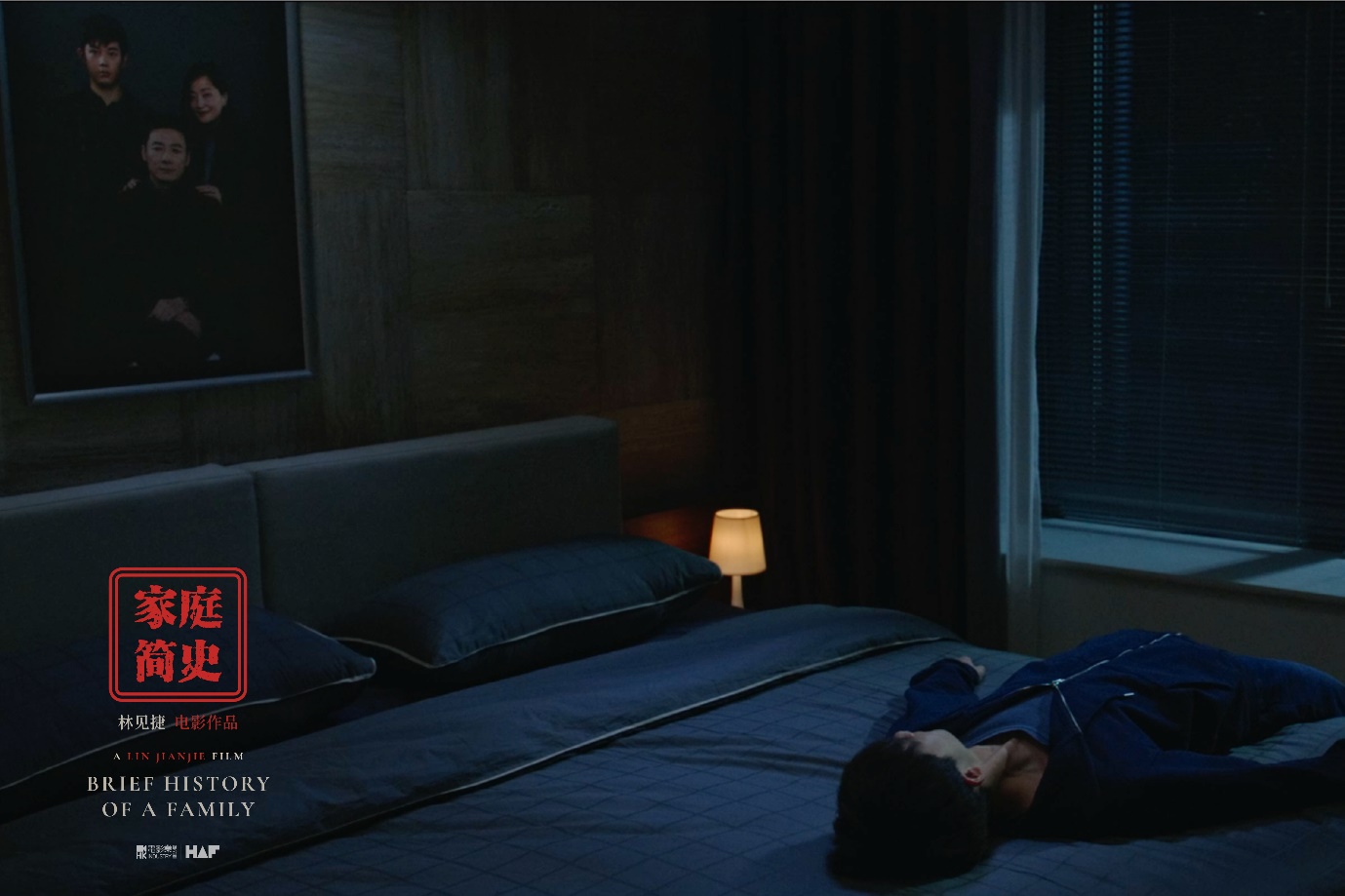 電影計劃： 家庭簡史國家／地區： 中國內地類型 | 格式 | 語言 | 片長：劇情、懸疑 | Digital Format | 普通話 | 100分鐘導演：林見捷監製／製片：樓瑩王衣文鄭玥參與WIP 目標：籌集資金、賣片代理、片花買家
預算分佈（美元）線上製作： US$480,160線下製作： US$643,845後期製作： US$434,567其他： US$117,433製作總預算： US$1,676,005已籌集的資金： US$1,117,319導演電影作品 首齣長片作品故事簡介 涂偉一家看似波瀾不驚的生活，被一個神秘的男孩打破。故事大綱 操場上的一次事故，將神秘的高中生嚴碩帶入同學涂偉的生活裏。二人的友誼與日俱增，嚴碩認識了涂偉的父母。他發現涂氏一家三口衣食無憂、看似生活幸福，但其實各有秘密與心結。嚴碩為涂家帶來非比尋常的新鮮感之際，涂偉一家也注意到嚴碩身上日益嚴重的傷痕。突如其來的事件發生了，四個人的命運從此更緊密地交織在一起。導演闡述 生物面對環境的變化時，為了保持自身的平衡狀態，需要進行自我調節。家庭也是這樣的有機體。涂偉一家身處時代的轉折點，既渴望又害怕變化。嚴碩的出現，打破了一家三口的權力三角，也為他們有如機械般運轉的生活帶來變奏。這個家庭在自我調節、找尋新的平衡狀態的過程中，不為人知的欲望與秘密由此顯現出來，暗藏於日常生活之下的張力與暗湧因而被放大；空間、人際關係和情感的邊界變得模糊；家的涵義也被重新定義。導演 林見捷林見捷在紐約大學Tisch藝術學院取得電影製作MFA學位。他的短片《拜訪》（2015）和《顧》（2017）入圍多個國內和國際影展。目前正製作兩部風格迥異的影片，包括荒誕短片《河馬》以及首部長片《家庭簡史》，均在後期製作階段。《家庭簡史》曾獲2018年上海國際電影節電影項目創投最佳青年導演項目獎。監製／製片 樓瑩樓瑩畢業於北京大學，於哥倫比亞大學獲MBA學位。近年投身影視開發製作，曾任愛奇藝CEO助理。王衣文王衣文曾參與《長江圖》（2016）、《三頭鳥村記事錄》（2011）等獲獎影片的開發與製作，製片作品包括電影《家庭簡史》。鄭玥鄭玥曾在KerSound Studios及D’ELE MOTION擔任總經理、製片人。擁有豐富的電影、廣告、劇集等製作經驗，目前專注於電影製片。製作公司 驟然破曉（成都）影業有限公司驟然破曉影業旨在探索藝術電影在這個時代中各種新的可能性。憑藉豐富的國際合作經驗，公司致力於匯聚具獨特視野而多元化的電影新勢力，面向中國及國際市場，開發與製作兼具藝術性與商業潛質的原創華語作者電影。